Программа 62-ой сессии Палеонтологического обществаТема сессии:100-ЛЕТИЕ ПАЛЕОНТОЛОГИЧЕСКОГО ОБЩЕСТВА РОССИИ. ПРОБЛЕМЫ И ПЕРСПЕКТИВЫ ПАЛЕОНТОЛОГИЧЕСКИХ ИССЛЕДОВАНИЙПОНЕДЕЛЬНИК, 4 апреля Открытие сессии (11.00-18.00)Большой зал Ученого советаОткрытие сессии. Президент Палеонтологического общества А.Ю. РозановПриветствие генерального директора ВСЕГЕИ О.В. ПетроваА.Ю. Розанов. Вступительное слово президента Палеонтологического общества. А.И. Жамойда (ВСЕГЕИ, С.-Петербург). Шесть председателей–президентов – шесть периодов деятельности Палеонтологического общества.ПриветствияНагражденияИзбрание почетных членов Палеонтологического общества.Перерыв (14.00-15.00)15.00-15.20. Ю.Б. Гладенков (ГИН РАН, Москва). Стратиграфические горизонты и проблемы эволюции биотических сообществ морских экосистем.15.20-15.40. А.В. Каныгин (ИНГГ СО РАН, Новосибирск). Экологические закономерности эволюции биосферы (на примере раннего палеозоя). 15.40-16.00. М.А. Ахметьев (ГИН РАН, Москва). Биосферные события палеогена: их причины и следствия. 16.00-16.20. Р. Барсболд, Х. Цогтбаатар (Ин-т палеонтологии и геологии МАН, Улаанбаатар, Монголия). Монгольские динозавры.16.20-16.40. А.О. Аверьянов (ЗИН РАН, СПбГУ, С.-Петербург), А.В. Лопатин (ПИН РАН, Москва). Мезозойские млекопитающие России и сопредельных территорий и их значение для понимания ранней эволюции класса.16.40-17.00. С.В. Попов, И.А. Гончарова, А.В. Мазаев, М.Г. Сладковская (ПИН РАН, Москва). Экологические кризисы и их влияние на эволюцию морской биоты.Праздничный фуршет (18.00-20.00)ВТОРНИК, 5 апреля Утреннее заседание (10.00-13.15) Большой зал Ученого совета10.00-10.15. И.А. Стародубцева, З.А. Бессуднова, С.К. Пухонто (ГГМ РАН, Москва). Члены-учредители Русского палеонтологического общества. Павловская геологическая школа.10.15-10.30. З.А. Бессуднова (ГГМ РАН, Москва). Женщины–члены-учредители Русского палеонтологического общества. Мария Васильевна Павлова (1854-1938).10.30-10.45. И.А. Стародубцева (ГГМ РАН, Москва). Женщины–члены-учредители Русского палеонтологического общества. Анна Болеславовна Миссуна (1869-1922).10.45-11.00. С.К. Пухонто (ГГМ РАН, Москва). А.А. Чернов и его геологическая школа женщин-геологов и палеонтологов.11.00-11.15. Е.Ф. Синельникова (СПбФ ИИЕТ РАН, С.-Петербург). Русское палеонтологическое общество в 1920-е годы.11.15-11.30. Г. Рацкий (Силезский ун-т, Сосновец, Польша), Е.А. Языкова (Опольский ун-т, Ополе, Польша). В.П. Амалицкий и Д.Н. Соболев – пионеры современных концепций эволюции биосферы и массовых вымираний.11.30-11.45. Кофе-брейк11.45-12.00. Н.В. Сенников (ИНГГ СО РАН, Новосибирск). Плеяда российских исследователей граптолитов.12.00-12.15. Д.Л. Кальо (ИГ Таллиннского технического ун-та, Таллинн, Эстония). О роли Палеонтологического общества России в восстановлении палеонтологии в Эстонии и об успехах интеграции био- и хемостратиграфии. 12.15-12.30. С.К. Пухонто (ГГМ РАН, Москва). Геолого-палеонтологическая школа К.Г. Войновского-Кригера (Воркута).12.30-12.45. О.В. Артюшкова (ИГ УНЦ РАН, Уфа). История изучения конодонтов на Южном Урале.12.45-13.00. Е.А. Сенникова, А.Г. Сенников (ПИН РАН, Москва). Петербургская предыстория Палеонтологического музея ПИН РАН.13.00-13.15. В.Я. Вукс (ВСЕГЕИ, С.-Петербург). Первые палеонтологи–исследователи юрских отложений в Геолкоме.ВТОРНИК, 5 апреля Вечернее заседание (14.00-18.00)Большой зал Ученого совета14.00-14.15. А.Ю. Гладенков, Ю.Б. Гладенков (ГИН РАН, Москва). 2-ой Международный конгресс по стратиграфии (Австрия, 2015 г.): научные проблемы и итоги.14.15-14.30. В.И. Краснов (СНИИГГиМС, Новосибирск). Современные проблемы стратиграфии и палеонтологии на примере изучения фанерозойских образований Сибири. 14.30-14.45. А.Ю. Иванцов (ПИН РАН, Москва). Изучение вендской макробиоты в России: результаты, проблемы, перспективы. 14.45-15.00. А.В. Дронов (ГИН РАН, Москва). Изучение следов жизнедеятельности: история, современное состояние и перспективы развития.15.00-15.15. О.Л. Коссовая (ВСЕГЕИ, С.-Петербург). 250 лет изучения ископаемых кораллов: ретроспективный анализ и современные тенденции.15.15-15.30. Т.Ю. Толмачева (ВСЕГЕИ, С.-Петербург). Палеобиология и палеоэкология конодонтов нижнего палеозоя: 160 лет изучения.15.30-15.45. Р.Р. Якупов (ИГ УНЦ РАН, Уфа). Хитинозоа. Изученность и перспективы.15.45-16.00. Кофе-брейк16.00-16.15. Э.М. Бугрова (ВСЕГЕИ, С.-Петербург), В.А Басов (ВНИИОкеангеология, С.-Петербург), Т.В. Дмитриева (ВНИГРИ, С.-Петербург), Е.Ю. Закревская (ГГМ РАН, Москва). Т.С. Рябоконь (ИГН НАН Украины, Киев, Украина). Отечественная школа изучения фораминифер мезозоя и кайнозоя: становление и достижения.16.15-16.30. В.И. Михалевич (ЗИН РАН, С.-Петербург). Эволюционный подход к систематике фораминифер как основной для отечественной школы микропалеонтологии. 16.30-16.45. М.В. Ошуркова (ВСЕГЕИ, С.-Петербург). Палеопалинология в России: становление и развитие. 16.45-17.00. В.Г. Ганелин (ГИН РАН, Москва). Принципы конкуренции и кооперации в эволюции и эволюция позднепалеозойских сообществ на северо-востоке Азии.17.00-17.15. А.В. Попов (СПбГУ, С.-Петербург). Энергия, структура, эволюция жизни.17.15-17.30. В.В. Исаева (ИПЭЭ РАН, Москва, ИБМ ДВО РАН, Владивосток). Палеонтология и эволюционная биология развития.17.30-17.45. B. Schoenemann (University of Cologne, Köln, Germany). Structural analysis of fossilised visual systems and its relevance for the understanding of the evolution of eyes and ancient ecological systems.17.45-18.00. С.В. Наугольных (ПИН РАН, Москва). Палеонтологические музейные коллоквиумы: наука и культура.СРЕДА, 6 апреля Утреннее заседание (10.00-14.00)Большой зал Ученого совета10.00-10.15. С.А. Анисимова (ИЗК СО РАН, Иркутск), А.Ю. Анисимов (ВСЕГЕИ, С.-Петербург). Неопротерозойские микробиальные образования залива Соргфьорд (архипелаг Шпицберген).10.15-10.30. M.M. Астафьева (ПИН РАН, Москва). Последние результаты бактериально-палеонтологических исследований. 10.30-10.45. А.Ю. Иванцов (ПИН РАН, Москва). Suvorovella aldanica – возможный продуцент древнейшего в истории земли (докембрийского) ракушняка.10.45-11.00. Е.А. Сережникова (ПИН РАН, Москва). Сравнительная морфология скелета перовидных Petalonamae (поздний докембрий).11.00-11.15. Е.Ю. Голубкова, E.А. Кушим, Ю.В. Плоткина (ИГГД РАН, С.-Петербург). Палеонтологическая характеристика пограничных отложений венда-кембрия Северо-Запада Русской плиты (Ленинградская область).11.15-11.30. Е.Г. Раевская (ФГУНПП «Геологоразведка», С.-Петербург), Е.Ю. Голубкова (ИГГД РАН, С.-Петербург). Эволюция акритарх докембрия-раннего палеозоя Восточно-Европейской платформы.11.30-11.45. Л.И. Ветлужских (ГИН СО РАН, Улан-Удэ), М.С. Скрипников (Бурятский гос. ун-т, Улан-Удэ). Биостратиграфия кембрийских отложений Саяно-Байкальской горной области.11.45-12.00. Кофе-брейк12.00-12.15. О.Т. Обут (ИНГГ СО РАН, НГУ, Новосибирск), Т. Данельян (Ун-т Лилля, Франция). Новые находки радиолярий хорошей сохранности из нижнего кембрия (ботом) Горного Алтая.12.15-12.30. В.Б. Кушлина (ПИН РАН, Москва), А.В. Дронов (ГИН РАН, Москва). Гигантские строматопороидеи Aulacera tenuipunctata из верхнего ордовика Сибирской платформы и их предполагаемые следы жизнедеятельности.12.30-12.45. В.С. Цыганко (ИГ Коми НЦ УрО РАН, Сыктывкар). Факторы среды и динамика разнообразия биоты кораллов ругоз в позднем ордовике-девоне европейского Северо-Востока.12.45-13.00. А.Л. Анфимов (ИГГ УрО РАН, Екатеринбург). Альгофлора из верхнедевонских известняков восточного склона Среднего Урала.13.00-13.15. Е.Д. Михайлова (НМСУ «Горный», С.-Петербург). Позднедевонские ихнофоссилии Южного Приильменья (Главное девонское поле). 13.15-13.30. О.П. Тельнова, И.Х. Шумилов (ИГ Коми НЦ УрО РАН, Сыктывкар). Био- и литостратиграфическое обоснование границы среднего и верхнего девона на Среднем Тимане (бассейн р. Цильмы).13.30-13.45. А.В. Куриленко (АО «Читагеолсъемка, Чита), О.Р. Минина (ГИН СО РАН, Улан-Удэ). Корреляция девонских отложений Восточного и Западного Забайкалья.13.45-14.00. Н.Г. Изох, А.Ю. Язиков (ИНГГ СО РАН, Новосибирск). Фазы карбонатного осадконакопления в девоне и раннем карбоне Колывань-Томской складчатой зоны.СРЕДА, 6 апреля Вечернее заседание (15.00-18.00)Большой зал Ученого совета15.00-15.15. В.П. Матвеев (НМСУ «Горный», С.-Петербург), Т.И. Степанова (ИГГ УрО РАН, Екатеринбург). Биостратиграфия нижнекаменноугольных отложений в Северноновоземельской структурно-фациальной зоне на архипелаге Новая Земля.15.15-15.30. О.В. Кривенко, И.В. Будников (СНИИГГиМС, Новосибирск). Комплексный подход к изучению верхнепалеозойских отложений Анабаро-Хатангского прогиба (по материалам бурения скважин АХ-1 и АХ-2).15.30-15.45. Е.И. Кулагина (ИГ УНЦ РАН, Уфа), Г.Ю. Пономарева (ПГУ, Пермь), Я.А. Вевель (ВНИГРИ, С.-Петербург)). Ранние представители фораминифер рода Bradyinia Moeller, 1978 и их стратиграфическое значение для нижнего карбона.15.45-16.00. Т.И. Степанова (ИГГ УрО РАН, Екатеринбург). Микрофации и комплексы фораминифер верхнесерпуховских отложений в разрезе Бражка на западном склоне Среднего Урала.16.00-16.15. В.И. Макошин, Р.В. Кутыгин (ИГАБМ СО РАН, Якутск). Зональная шкала ассельско-сакмарских отложений Верхоянья по брахиоподам рода Jakutoproductus.16.15-16.30. А.В. Пахневич (ПИН РАН, Москва). О строении лофофора у брахиопод подсемейства Gigantoproductinae (отряд Productida).16.30-16.45. Кофе-брейк16.45-17.00. Р.В. Кутыгин (ИГАБМ СО РАН, Якутск). Проблема обоснования границы сакмарского и артинского ярусов на Северо-Востоке Азии по аммоноидеям.17.00-17.15. А.С. Бяков (СВКНИИ ДВО РАН, Северо-Восточный гоc. ун-т, Магадан). Морские двустворчатые моллюски Северо-Восточной Азии на рубеже карбона и перми.17.15-17.30. М.С. Афанасьева, Э.О. Амон (ПИН РАН, Москва). О радиоляриях ранней перми Южного Урала, Северных Мугоджар и Прикаспийского бассейна.17.30-17.45. М.А. Наумчева (МГУ, ПИН РАН, Москва). «Принцип дестабилизации» в эволюции пермских остракод надсемейства Suchonelloidea в пресноводных бассейнах Русской плиты.ЧЕТВЕРГ, 7 апреля Утреннее заседание (10.00-13.15)Большой зал Ученого совета10.00-10.15. А.Г. Константинов (ИНГГ СО РАН, Новосибирск). Бореально-тетическая корреляция ладинского и карнийского ярусов: современное состояние и основные проблемы. 10.15-10.30. В.В. Митта (ПИН РАН, Москва). О позднебайосско–раннебатских (средняя юра) аммонитах Карачаево-Черкесии (Северный Кавказ).10.30-10.45. В.Б. Сельцер (СГУ, Саратов). Аммонитовый комплекс пограничного интервала кампана-маастрихта Поволжья.10.45-11.00. Е.Ю. Барабошкин, Е.Е. Барабошкин, Б.Т. Янин, В.К. Пискунов (МГУ, Москва). Глубоководные ихнокомплексы и развитие карбонатного рампа в титоне-берриасе Феодосийского района Крыма. 11.00-11.15. Е.A. Языкова (Опольский ун-т, Ополье, Польша), Т.Д. Зонова (ВНИГРИ, С.-Петербург). Биостратиграфия меловых отложений Сахалина: история изучения, современные проблемы и направление будущих исследований.11.15-11.30. Кофе-брейк11.30-11.45. С.В. Рожнов (ПИН РАН, Москва). Морфогенетические особенности становления планов строения основных групп иглокожих.11.45-12.00. R.L. Parsley (Tulane University, New Orleans; Museum of Natural History, Smithsonian Institution, Washington, USA). Some pleisiomorphic characters that define basal group echinoderms.12.00-12.15. А.Н. Соловьев (ПИН РАН, Москва). Морские ежи: организм и среда (абиотический аспект).12.15-12.30. Е.А. Калякин (СГУ, Саратов). Морские ежи в позднемеловых акваториях юго-востока Центральнорусской палеобиогеографической провинции.12.30-12.45. Е.М. Первушов (СГУ, Саратов). Модульная организация позднемеловых гексактинеллид (Porifera). 12.45-13.00. И.Н. Косенко (ИНГГ СО РАН, Новосибирск). О меловых и палеогеновых устрицах Горного Крыма.13.00-13.15. А.Д. Гончар (Ин-т геологии и геофизики АН РУз, Ташкент, Узбекистан), С.Т. Хусанов (Филиал РГУ НГ им. И.М. Губкина в г. Ташкенте, НХК «Узбекнефтегаз», Ташкент, Узбекистан). Первая находка следов жизнедеятельности меловых древоточцев в Узбекистане.ЧЕТВЕРГ, 7 апреля Вечернее заседание (14.00-18.00)Малый зал Ученого совета14.00-14.15. Е.В. Зайчикова (ИНГГ СО РАН, Новосибирск). Среднеоксфордско-ранневолжские ассоциации фораминифер юга Западной Сибири (Верх-Тарская площадь). 14.15-14.30. К. Кольпэр (НГУ, Новосибирск), Б.Л. Никитенко (ИНГГ СО РАН, Новосибирск). Влияние колебаний уровня моря на сообщества позднеюрских фораминифер (на примере разреза Макарьев, Восточно-Европейская платформа).14.30-14.45. Ю.Н. Савельева, Е.С. Разумкова (ФГУНПП «Геологоразведка», С.-Петербург). Биостратиграфия апт-альбских отложений Карабашского района Западной Сибири по фораминиферам и диноцистам.14.45-15.00. В.С. Вишневская (ПИН РАН, Москва). Первая находка известковых диноцист в России (мел, Поволжье).15.00-15.15. Е.А. Соколова (Ин-т океанологии РАН, Москва). Методика определения палеоглубин по фораминиферам на примере туронских танатоценозов. 15.15-15.30. В.Н. Беньямовский (ПИН РАН, Москва), Л.Ф. Копаевич (МГУ, Москва). Коньяк-кампанский разрез Алан-Кыр, Горный Крым: аспекты палеонтологии, биостратиграфии и палеобиогеографии.15.30-15.45. Ю.В. Агарков (СНИЦ РАН, Сочи), А.Ю. Агарков (ПИН РАН, Москва). Позднедатские радиолярии Новороссийского синклинория Западного Кавказа.15.45-16.00. Кофе-брейк16.00-16.15. А.Ю. Гладенков (ПИН РАН, Москва). Два аспекта изучения морских диатомовых водорослей кайнозоя: построение детальных биостратигрфических схем и выявление этапности развития ассоциаций диатомей.16.15-16.30. Т.В. Сапелко (ИОЗ РАН, С.-Петербург). Российская палинологическая школа изучения четвертичных отложений.16.30-16.45. Н.В. Аладин, И.С. Плотников, А.О. Смуров, В.В. Хлебович (ЗИН РАН, С.-Петербург). Значение концепций критической солёности и множественности барьерных солёностей для палеонтологии.16.45-17.00. Е.А. Сиренко (ИГН НАН Украины, Киев, Украина). Корреляция разнофациальных отложений плиоцена Северной и Южной Украины по палинологическим данным.17.00-17.15. Л.В. Разумовский (ИВП РАН, Москва). Классификация долговременных трансформаций пресноводных экосистем методом графического анализа таксономических пропорций в диатомовых комплексах.17.15-17.30. В.Л. Разумовский, Л.В. Разумовский (ИВП РАН, Москва). Выявление долговременных геоэкологических изменений малых горных озер методами диатомового анализа (Западный и Центральный Кавказ).17.30-17.45. Т.С. Шелехова, Н.Б. Лаврова (ИГ КарНЦ РАН, Петрозаводск), В.В. Колька, О.П. Корсакова (ГИ КНЦ РАН, Апатиты). Этапы развития озера Долгое в голоцене по микропалеонтологическим данным (район п. Малошуйка, побережье Онежской губы Белого моря).17.45-18.00. З.В. Пушина (ВНИИОкеангеология, С.-Петербург), А.С. Бирюков (ФГУНПП «ПМГРЭ», С.-Петербург). Новые данные к стратиграфо-палеогеографической характеристике четвертичных отложений архипелага Реуэр (залив Прюдс, Восточная Антарктика).ЧЕТВЕРГ, 7 апреля Заседание, посвященное памяти Э.А. Вангенгейм (1930-2012)(15.00-18.30)Большой зал Ученого совета15.00-15.15. А.С. Тесаков, М.В. Сотникова (ГИН РАН, Москва). Э.А. Вангенгейм – ученый, человек, учитель.15.15-15.30. М.А. Ербаева, Н.В. Алексеева (ГИН СО РАН, Улан-Удэ). Роль Вангенгейм Э.А. в становлении палеонтолого-биостратиграфического направления плиоцен-плейстоцена Западного Забайкалья.15.30-15.45. А.В. Бирюков, Е.В. Попов (СГУ, Саратов). Эласмобранхии (Chondrichthyes) верхнего сеномана Саратовского Поволжья: новые данные по таксономическому составу и биостратиграфическому значению.15.45-16.00. В.В. Буланов (ПИН РАН, Москва). Принцип функционирования челюстного сустава у сеймуриаморфных амфибий.16.00-16.15. А. Бодзех (Опольский ун-т, Ополье, Польша). Метопозавры (Temnospondyla, Amphibia) Красеева (Польша): итоги пятнадцати лет изучения.16.15-16.30. П.П. Скучас, Е.А. Бойцова (СПбГУ, С.-Петербург). Гистология покровных костей базальной хвостатой амфибии Kokartus honorarius из средней юры Киргизии.16.30-16.45. А.Ю. Березин (Чувашский гос. пед. ун-т, Чебоксары). Адаптация мезозойских морских рептилий плезиозавров к водному образу жизни.16.45-17.00. Кофе-брейк17.00-17.15. Н.Г. Зверьков (МГУ, ГИН РАН), А.О. Аверьянов (ЗИН РАН, СПбГУ, С.-Петербург), Е.В. Попов (СГУ, Саратов). О первой в России находке базикрания эласмозаврида (Reptilia: Plesiosauria).17.15-17.30. Е.А. Бойцова, П.П. Скучас, (СПбГУ, С.-Петербург), А.О. Аверьянов (ЗИН РАН, СПбГУ, С.-Петербург). Онтогенетические изменения в гистологии костей конечностей орнитомимида (Theropoda, Ornithomimidae) из позднего мела Узбекистана.17.30-17.45. И.Т. Кузьмин (СПбГУ, С.-Петербург). Параллигаториды (Crocodyliformes, Paralligatoridae) и ранние этапы эволюции крокодилов.17.45-18.00. М.В. Назаркин (ЗИН РАН, С.-Петербург). Комплексы третичных глубоководных рыб Дальнего Востока России.18.00-18.15. Е.В. Сыромятникова (ЗИН РАН, С.-Петербург). Фауна амфибий и рептилий местонахождения Тагай (оз. Байкал): новые данные.18.15-18.30.  Н.В. Зеленков (ПИН РАН, Москва). Авифауна Полгарди (верхний миоцен Венгрии): значение для реконструкции эволюции птиц Евразии в миоцене.ПЯТНИЦА, 8 апреляЗаседание, посвященное памяти Э.А. Вангенгейм (продолжение)(10.00-14.30)Большой зал Ученого совета10.00-10.15. А.О. Иванов (СПбГУ, С.-Петербург). Палеогистологические исследования зубов палеозойских хрящевых рыб.10.15-10.30. В.Н. Глинский, С.П. Нилов (СПбГУ, С.-Петербург). Гистологическое исследование поверхностного слоя экзоскелета псаммостеидных бесчелюстных.10.30-10.45. В.Г. Подвинцев (ООО «Газпром трансгаз Краснодар», Крымский р-он, с. Киевское), С.В. Куршаков (ИАЗ ЮНЦ РАН, Ростов-на-Дону), Т.П. Малышкина (ИГГ УрО РАН, Екатеринбург), Н.А. Орлов (АО «Калугагеология», Калуга), Е.В. Сыромятникова (ЗИН РАН, С.-Петербург), К.К. Тарасенко (ПИН РАН, Москва), А.С. Тесаков (ПИН РАН, Москва), В.В. Титов (ИАЗ ЮНЦ РАН, Ростов-на-Дону). Новое гетерогенное местонахождение морских и наземных позвоночных позднего миоцена Гладковское (Краснодарский край).10.45-11.00. И.А. Казанов (Белокалитвинский политехнич. техникум, Белая Калитва, Ростовская обл.), В.В. Титов (ИАЗ ЮНЦ РАН, Ростов-на-Дону). Отпечатки лап крупной кошки из позднего миоцена Краснодарского края.11.00-11.15. В.В. Родионов (Центральный музей Тавриды, Симферополь), В.В. Титов (ИАЗ ЮНЦ РАН, Ростов-на-Дону). Раннеплиоценовая фауна млекопитающих с юго-западного побережья Крыма. 11.15-11.30. М.В. Сотникова (ГИН РАН, Москва). Раннеплейстоценовые хищные млекопитающие из местонахождения Налайха (Северная Монголия).11.30-11.45. А.С. Тесаков (ГИН РАН, Москва), А.А. Бондарев (Омское региональное отделение РГО, Омск), П.Д. Фролов (ГИН РАН, Москва). Исаковка 4 – новое местонахождение наземной биоты раннего плейстоцена Западной Сибири.11.45-12.00. Кофе-брейк12.00-12.15. М.В. Головачёв (Астраханский музей-заповедник, Астрахань), В.В. Титов (ИАЗ ЮНЦ РАН, Ростов-на-Дону). Разнообразие лошадей рода Equus в среднем и позднем неоплейстоцене Нижней Волги.12.15-12.30. С.А. Ильина, А.В. Шпанский (ТГУ, Томск). Обзор биостратиграфического положения местонахождений четвертичных млекопитающих Павлодарского Прииртышья. 12.30-12.45. А.А. Щетников (ИЗК СО РАН, Иркутск), Н.В. Алексеева (ГИН СО РАН, Улан-Удэ), И.А. Филинов (ИЗК СО РАН, Иркутск), М.А. Ербаева, О.Д.-Ц. Намзалова (ГИН СО РАН, Улан-Удэ).  Плейстоцен Байкальского региона: стратиграфия и палеогеография.12.45-13.00. А.В. Шпанский, С.А. Ильина, А.В. Пугачёва (ТГУ, Томск). Некоторые вопросы биостратиграфии плейстоцена Западно-Сибирской равнины по крупным млекопитающим.13.00-13.15. Г.Г. Боескоров (ИГАБМ СО РАН, Якутск), Г.Ф. Барышников (ЗИН РАН, С.-Петербург), А.В. Протопопов, В.В. Плотников (Отдел изучения мамонтовой фауны, АН Респ. Саха (Якутия), Якутск), Е.Н. Мащенко (ПИН РАН, Москва), Й. ван дер Плихт (Гронингенский ун-т, Гронинген, Нидерланды), С.Д. Колесов (Отдел изучения мамонтовой фауны, АН Респ. Саха (Якутия), Якутск), С.П. Давыдов (Северо-Восточная научная станция ТИГ ДВО РАН, п. Черский), А.Н. Тихонов (ЗИН РАН, С.-Петербург), А.И. Климовский (Отдел изучения мамонтовой фауны, АН Респ. Саха (Якутия). Предварительные данные о новых находках хищных млекопитающих позднего неоплейстоцена Якутии.13.15-13.45. Д.О. Гимранов (ИЭРЖ УрО РАН, Екатеринбург), В.Г. Котов (ИИЯЛ УНЦ РАН, Уфа), М.М. Румянцев (НИЦ «Наследие», Уфа), А.Г. Яковлев (ИГ УНЦ РАН, Уфа), М.В. Сотникова (ГИН РАН, Москва), И.М. Нурмухаметов (Национальный парк «Башкирия», Нугуш), Р.М. Сатаев (БГПУ, Уфа), П.А. Косинцев (ИЭРЖ УрО РАН, Екатеринбург). Пещера Иманай – новое палеонтологическое и археологическое местонахождение на Южном Урале. 13.45-14.00. Д.Л. Иванов (БГУ, Минск, Беларусь). Использование маркерных видов микромаммалий при хроностратиграфических корреляциях и временной периодизации природных событий позднеледниковья–голоцена территории Беларуси.14.00-14.15. А.К. Каспаров, В.В. Питулько (ИИМК РАН, С.-Петербург). Остеологические остатки раннеголоценовых белых медведей Ursus maritimus Phipps, 1774 из раскопок Жоховской стоянки (о. Жохова, Новосибирские о-ва).14.15-14.30. В.В. Масютин (ВятГГУ, Киров). Видовой состав плейстоценовой мегафауны Вятско-Камского Приуралья (Кировская область).Стендовые докладыПредставление с 4 по 8 апреля (до 15.00)Я. Ариунчимэг (Ин-т палеонтологии и геологии МАН, Улаанбаатар, Монголия), А.В. Куриленко (АО «Читагеолсъемка», Чита). Новые находки криноидей в девонских и нижнекаменноугольных отложениях Монголии.Т.М. Безносова, Л.В. Соколова (ИГ Коми НЦ УрО РАН, Сыктывкар). О границе лландовери и венлока в опорном разрезе силура центральной части гряды Чернышева.И.Ю. Бугрова (СПбГУ, С.-Петербург). История и результаты изучения древних шестилучевых кораллов отечественными палеонтологами.Л.М. Бухман (СГАСУ, Самара). Сравнение флористических комплексов из нижнеказанских отложений Прикамья, верховьев реки Сок и местонахождения Новый Кувак (Самарская область).А.В, Журавлев (ИГ Коми НЦ УрО РАН, Сыктывкар), Е.В. Штурм (Ун-т Констанцы, Германия). Органическое вещество конодонтовых элементов.Е.Ю. Закревская (ГГМ РАН, Москва), Л.Г. Саакян (ИГН НАН РА, Ереван, Армения), О.В. Волошина (ВНИГНИ, Москва). Литологическая структура, стратиграфическое положение и номенклатура «горизонта Nummulites millecaput» Южной Армении.Б.Ф. Зернецкий, Т.С. Рябоконь, С.А. Люльева (ИГН НАН Украины, Киев, Украина). Региоярусы палеогена Южной Украины.Е.И. Ильинский (СГУ, Саратов). Представители семейств Craniidae и Discinidae (Brachiopoda) из верхнемеловых отложений Правобережного Поволжья.А.В. Каныгин, Г.В. Гонта, А.В. Тимохин (ИНГГ СО РАН, Новосибирск), Р.Ф. Соболевская (ВНИИОкеангеология, С.-Петербург). Границы, тектоническое и географическое положение Колымо-Сибирской палеобиогеографической провинции в ордовикском периоде.Г.Н. Киселев (СПбГУ, С.-Петербург). Вклад академика Д.В. Наливкина в исследование палеозойских наутилоидных цефалопод Северной Евразии.И.В. Коровников (ИНГГ СО РАН, Новосибирск). Закономерности и этапы эволюции сообществ трилобитов раннего и среднего кембрия Сибирской платформы.В.А. Матвеев (ИГ Коми НЦ УрО РАН, Сыктывкар). О породообразующей роли строматолитовых построек в силуре.Г.В. Миранцев (ПИН РАН, Москва). Стратегии прикрепления у палеозойских и пост-палеозойских криноидей.Т.Н. Пинчук, А.С. Кодаш (КубГУ, Краснодар). Эоценовые фораминиферы в разрезе р. Белой (Западное Предкавказье).К.С. Полковой, В.Б. Сельцер (СГУ, Саратов). Новые данные о нижнеаптских отложениях севернее Cаратова.В.Л. Разумовский (ИВП РАН, Москва). Новейшая история кавказских озер Большое и Зеркальное по результатам диатомового анализа.Е.В. Сокиран (ВНИГРИ, С.-Петербург)), А.В. Журавлев (ИГ КомиНЦ УрО РАН, Сыктывкар), И.О. Евдокимова (ВСЕГЕИ, С.-Петербург). Новые субрегиональные подразделения нижнего и среднего франа северо-запада Восточно-Европейской платформы (Главное девонское поле).Д.А. Токарев, А.А. Терлеев, Н.В. Сенников, И.В. Коровников, Н.В. Новожилова (ИНГГ СО РАН, Новосибирск). К вопросу о возрастных аналогах томмотского яруса в Алтае-Саянской складчатой области.А.Н. Толстоброва, О.П. Корсакова, Д.С. Толстобров, В.В. Колька (ГИ КНЦ РАН, Апатиты). Стратиграфия донных отложений изолированных бассейнов побережья Белого моря (по литологическим и диатомовым данным).Г.Т. Ушатинская (ПИН РАН, Москва). Российские, советские и снова российские брахиоподчики. А.М. Фазлиахметов (ИГ УНЦ РАН, Уфа), Е.О. Стаценко, Э.М. Храмченков (КФУ, Казань). Новый подход к изучению конодонтов с применением рентгеновской компьютерной микротомографии.М.Г. Цинкобурова (НМСУ «Горный», С.-Петербург). О состоянии изученности диверсификации среднеордовикских Orthidae (брахиоподы) востока Балтоскандии. Т.А. Щербаненко, Н.Г. Изох, Е.С. Соболев, А.Ю. Язиков, Н.В. Сенников, В.А. Маринов, А.Е. Игольников, А.А. Сюрин (ИНГГ СО РАН, Новосибирск). Новые биостратиграфические данные о возрасте юктинской свиты среднего девона Соляной сопки п-ова Юрюнг-Тумус (бухта Нордвик).А.Ю. Язиков (ИНГГ СО РАН, Новосибирск). Современные методы оперативной высокоразрешающей фотофиксации внутреннего и внешнего строения раковин брахиопод.А.Ю. Язиков, Н.Г. Изох, Е.С. Соболев (ИНГГ СО РАН, Новосибирск). Эволюционные преобразования биот (брахиоподы, конодонты, аммоноидеи) в эмсско-эйфельских отложениях Салаирского палеобассейна.Стендовые доклады по истории:Л.И. Ветлужских (ГИН СО РАН, Улан-Удэ). Восточно-Сибирское отделение Палеонтологического общества: история и перспективы.А.И. Жамойда, В.А. Гаврилова, Е.Н. Леонтьева, Е.Б. Паевская (ВСЕГЕИ, С.-Петербург). Александр Николаевич Олейников – геолог, палеонтолог, литератор (1936-2013). В.Ю. Лукин (ИГ Коми НЦ УрО РАН, Сыктывкар). Сыктывкарское отделение Палеонтологического общества.В.С. Маркевич, Е.В. Бугдаева (БПИ ДВО РАН, Владивосток). Владивостокское отделение Палеонтологического общества России (1967-2016). Е.М. Первушов, Л.И. Ермохина, В.Б. Сельцер (СГУ, Саратов). Саратовское отделение Палеонтологического общества (1951 – 2016).В.М. Подобина, С.А. Родыгин (ТГУ, Томск). Сибирская школа палеонтологов (Томское отделение Палеонтологического общества).А.Н. Соловьев (ПИН РАН, Москва). Московское отделение Палеонтологического общества.Е.К. Сычевская (ПИН РАН, Москва), Ж.А. Черняев (ИПЭЭ РАН). Владимир Дмитриевич Лебедев (1915-1975) – выдающийся ученый, учитель и гражданин. С.Т. Хусанов (Филиал РГУ НГ им. И.М. Губкина в г. Ташкенте, НХК «Узбекнефтегаз», Ташкент, Узбекистан). А.И. Ким (ГП «Восточно-Узбекистанская ГСПЭ», п. Эшонгузар, Узбекистан), А.У. Мирзаев (ИГГ АН РУз, Ташкент, Узбекистан), А.С. Хусанов (Общество палеонтологов Узбекистана, Ташкент), У. Рахмонов (ГП «Восточно-Узбекистанская ГСПЭ», п. Эшонгузар, Узбекистан). О работах Общества палеонтологов Узбекистана. В.С. Цыганко (ИГ Коми НЦ УрО РАН, Сыктывкар), С.Т. Ремизова (РГПУ им. А.И. Герцена, С.-Петербург), В.Ю. Лукин (ИГ Коми НЦ УрО РАН, Сыктывкар). Памяти Николая Власовича Калашникова (1926-2004).Стендовые доклады на заседание, посвященное памяти Э.А. Вангенгейм:В.С. Байгушева (Азовский музей-заповедник, Азов). Макротериологические коллекции из Приазовья: их состояние и значение для корреляции.Б.У. Байшашов, Л.Т. Абдрахманова, Г.Ш. Назымбетова, Ю.М. Бурцев (Ин-т зоологии КН МОН РК, Алматы, Казахстан). Позвоночные кайнозоя Зайсанской впадины (Казахстан).А.С. Бакаев (КФУ, Казань). Позвоночные средней и поздней перми Удмуртии.А.Ф. Банников (ПИН РАН, Москва). Фауна рыб из базального эоцена Кабардино-Балкарии (р. Хеу).А.А. Бондарев (Омское региональное отделение РГО, Омск), Н.А. Пластеева (ИЭРЖ УрО РАН, Екатеринбург). Плейстоценовые лошади Прииртышья.А.В. Бородин, А.Е, Маркова (ИЭРЖ УрО РАН, Екатеринбург). Эоплейстоценовые фауны мелких млекопитающих Южного Урала и их биостратиграфическое значение: к вопросу о положении некоторых региональных стратиграфических подразделений Южного Зауралья.Т.В. Кузнецова (МГУ, Москва). Мамонтовая фауна Арктической Якутии (некоторые методы изучения и восстановления условий окружающей среды).В.В. Масютин (ВятГГУ, Киров), О.А. Масютина (Вятский палеонтологический музей, Киров). Биоразнообразие познепалеозойских тетрапод (на примере местонахождения Котельничского района Кировской области). Д.Н. Медников (ИПЭЭ, Москва). Эволюция парных плавников тетраподоморф в свете особенностей строения и связей третьего мезомера метаптеригиальной оси.С.-Т.Ю. Мерзлякова, Т.А. Рупышева (УрФУ, Екатеринбург), Т.В. Струкова (ИЭРЖ УрО РАН, Екатеринбург). Фауны мелких млекопитающих из голоценовых отложений пещеры Мироновская (Средний Урал).Д.В. Пинахина (СПбГУ, С.-Петербург). Комплексы акантод из арукюлаского горизонта восточной части Главного девонского поля.В.В. Питулько, А.К. Каспаров (ИИМК РАН, С.-Петербург). Остатки домашних собак из Жоховской археологической стоянки (восточная Сибирская Арктика, ранний голоцен).Д.П. Плакс (БНТУ, Минск, Беларусь). Позднеэйфельские позвоночные Беларуси.Е.К. Сычевская (ПИН РАН, Москва), С.В. Куршаков (ИАЗ ЮНЦ РАН, Ростов-на-Дону), А.А. Бондарев (Омское региональное отделение РГО, Омск), А.С. Тесаков (ПИН РАН, Москва). Материалы по ихтиофаунам позднего кайнозоя юга Западной Сибири.К.К. Тарасенко (ПИН РАН, Москва), С. Майда (Эгейский ун-т, Измир, Турция), С. Капан-Йешилюрт (Ун-т 18 марта Чанаккале, Турция), Т. Кайа (Эгейский ун-т, Измир, Турция). Новые местонахождения миоценовых морских млекопитающих в Средиземноморье (Гелиболу, Турция).К.К. Тарасенко Е.Н. Мащенко (ПИН РАН, Москва). Первая находка дейнотерия (Proboscidea, Mammalia) в миоцене Адыгеи.Д.Д. Чемагина (УрФУ, Екатеринбург), Т.В. Струкова (ИЭРЖ УрО РАН, Екатеринбург), Н.В. Погодина (УрФУ, Екатеринбург). Суслик (Rodentia, Sciuridae) из местонахождений Среднего Зауралья.А.А. Чубур (БГУ, Брянск). Морфология и филогенетическое положение шерстистого мамонта (Mammuthus primigenius Blumenbach, 1799) из окрестностей Конина (бассейн Варты, Польша).Ш. Шарапов (Ин-т зоологии и паразитологии АН РТ, Душанбе, Таджикистан). Позднекайнозойские носороги (Rhinocerotidae, Mammalia) юго-востока Средней Азии и их стратиграфическое распространение.ПЯТНИЦА, 8 апреляЗакрытие сессии (15.00-16.00)Большой зал Ученого советаОтчет ревизионной комиссии.Избрание действительных членов Палеонтологического общества.Принятие резолюции.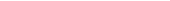 